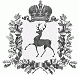 АдминистрацияСтарорудкинского сельсоветаШарангского муниципального районаНижегородской областиПостановление19.03.2020									№14О проведении мероприятий по благоустройству и санитарной очистке территории администрации Старорудкинского сельсоветаВ целях повышения уровня благоустройства и санитарного состояния территорий:1.Организовать в период с 20 марта по 15 мая 2020 года на территории администрации Старорудкинского сельсовета мероприятия по благоустройству и санитарной очистке территории.2.Утвердить прилагаемый Комплексный план благоустройства территории Старорудкинского сельсовета на период с 20 марта по 15 мая 2020 года.3.Провести на встречах с населением разъяснительную работу по благоустройству и санитарной очистке личных подворий.4.При проведении мероприятий по благоустройству и санитарной очистке территорий обращать особое внимание на места отдыха, объекты образования и здравоохранения, памятники, места захоронений, содержание территорий всех форм собственности.5. Контроль за исполнением настоящего постановления оставляю за собой.Глава администрации						А.В.ЛежнинаУТВЕРЖДЕНпостановлением администрацииСтарорудкинского сельсоветаШарангского муниципального районаот 19.03.2020 №14ПЛАНблагоустройства территории Старорудкинского сельсоветас 20 марта по 15 мая 2020 года№ п/пМероприятияЕд. изм.Планируемый объем работ по благоустройству и санитарной очистке территории в текущем годуОтветственные123451Вывезти мусора, в том числе:куб.м45Вывезти мусора с кладбищ и мемориаловкуб.м342Отремонтировать тротуаров кв.м03Отремонтировать детских площадок ед.34Отремонтировать спортивных площадокед.25Ликвидировать несанкционированных свалок мусораед./куб.06Спилить аварийных и сухих деревьевед.157Отремонтировать контейнерных площадокед.08Оборудовать вновь контейнерных площадок ед.09Установить контейнеровед.010Заменить контейнеровед.011Установить урнед.212Посадить деревьевед.2013Очистить газонов от мусора014Отремонтировано (восстановлено) памятников и мемориаловед.115Количество человек, которые примут участие в месячнике по благоустройству, в том числе:чел.15116Количество работников сферы ЖКХчел. 017Количество привлеченного населения, в том числе рабочих, служащих, студентов, школьниковчел.151688318Количество техники, которая будет задействована в месячнике по благоустройству, в том числе:ед. 319Количество техники, имеющейся в фактическом наличии у служб ЖКХед.020Количество привлеченной техникиед.3